fp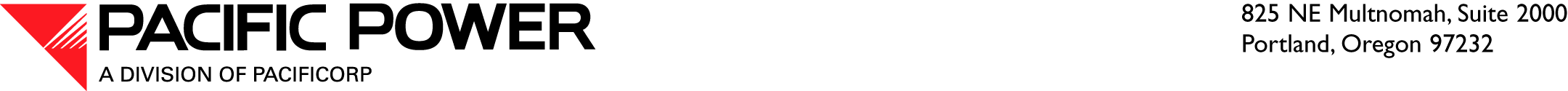 May 31, 2013 ELECTRONIC FILING AND OVERNIGHT DELIVERYWashington Utilities and Transportation Commission1300 S. Evergreen Park Drive SWP.O. Box 47250Olympia, WA 98504-7250Attn:	Steven V. King	Acting Executive Director and SecretaryRE:	Docket UE-120416—PacifiCorp’s 2013 Integrated Resource Plan	2012 Wind Integration Study Technical Review Committee ReportPacifiCorp d/b/a Pacific Power & Light Company (Company) submits for filing the 2012 Wind Integration Study Technical Review Committee (TRC) Report.  The Company is providing this report in accordance with the Company’s 2013 Integrated Resource Plan (IRP) action plan. If you have any questions, please contact Gary Tawwater, Manager, Regulatory Affairs, at (503) 813-6805.Sincerely,William R. GriffithVice President, RegulationEnclosurecc:	Chris McGuire	David Nightingale	Deborah Reynolds	Steve Johnson